Application for CELTA CambodiaSection 1:Personal Details:Please attach a clear passport sized photograph of yourself in the box below: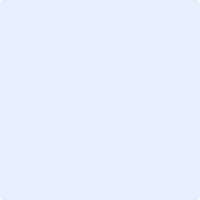 Medical IssuesIf you have any medical issues we need to be aware of could you list them below please? Education & QualificationsLanguage ProficiencyIf your first language is not English, please make comment on your English language proficiency below: If you speak any other languages, please comment on your proficiency below:Previous Teaching Experience Please list any experience you have Teaching English to Speakers of Other Languages below:Please list any relevant teaching or training experience you have below: Please be aware that previous experience is not a requirement for CELTA coursesRefereesPlease provide 2 independent referees (not relatives) in the boxes below:Marketing FeedbackHow did you hear about the CELTA in Cambodia? Please provide details below:Section 2:This section contains 2 writing tasks which include a ‘personal statement’ and a ‘self-assessment’ of your ‘strengths’ and ‘weaknesses’. Please complete the tasks below:In the box provided below, please outline why you want to do the CELTA and why you feel you would be a successful teacher of English to Speakers of Other Languages. (200 words at least)Based on your current knowledge/understanding of the CELTA course, what would you expect your strengths and weaknesses would be while taking the course? (200 words at least)Course start Date:Title:    First Names: Surname: Mr.          Mrs.        Ms.    Date of Birth: Nationality: First Language: Address:    Address:    Address:    Tel No: Email: Present Occupation: Medical Issue: Help Needed:Institution:Qualifications:Start Date:End Date:Tutor Comments:Spoken Proficiency:Written Proficiency:Language:Proficiency:Tutor Comments:Experience:Qualifications:Experience:Qualifications:Name:    Name:Position:Position:Email:Email:Tel No:Tel No:Address:Address:I found the course …..Personal Statement:Strengths & Weaknesses:Tutor Comments: